Задание 9 (алгебраические выражения) – домаНайдите значение выражения .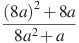 Найдите значение выражения .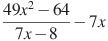 Найдите значение выражения .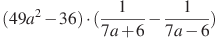 Найдите значение выражения  при .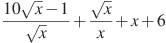 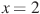 Найдите значение выражения  при .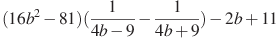 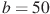 Найдите , если .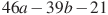 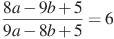 Найдите , если .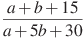 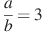 Найдите значение выражения .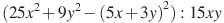 Найдите значение выражения .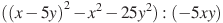 Найдите значение выражения .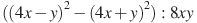 Найдите значение выражения .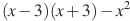 Найдите значение выражения .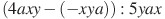 Найдите значение выражения , если .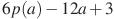 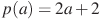 Найдите значение выражения , если , .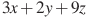 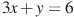 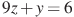 Найдите значение выражения  при .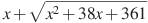 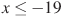 Найдите значение выражения:  при .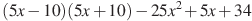 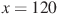 Найдите значение выражения  при 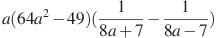 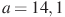 Найдите значение выражения  при .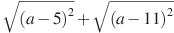 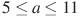 Найдите значение выражения  при .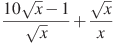 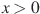 